§1315-A.  Authority of the departmentThe commissioner may take any action that is in accordance with the purposes of this chapter and is within the powers granted in this Title to protect the public from lead poisoning.  That action may include, but is not limited to, the following:  [PL 1995, c. 453, §7 (AMD).]1.  Reduction and abatement program.  The establishment of programs to reduce lead-based substances and abate environmental lead hazards; and[PL 1991, c. 810, §18 (NEW).]2.  Interagency agreements.  The development of interagency agreements with any pertinent federal, state or local agency, including, but not limited to, public housing authorities, energy efficiency programs and home maintenance and improvement programs.[PL 1991, c. 810, §18 (NEW).]SECTION HISTORYPL 1991, c. 810, §18 (NEW). PL 1995, c. 453, §7 (AMD). The State of Maine claims a copyright in its codified statutes. If you intend to republish this material, we require that you include the following disclaimer in your publication:All copyrights and other rights to statutory text are reserved by the State of Maine. The text included in this publication reflects changes made through the First Regular and First Special Session of the 131st Maine Legislature and is current through November 1. 2023
                    . The text is subject to change without notice. It is a version that has not been officially certified by the Secretary of State. Refer to the Maine Revised Statutes Annotated and supplements for certified text.
                The Office of the Revisor of Statutes also requests that you send us one copy of any statutory publication you may produce. Our goal is not to restrict publishing activity, but to keep track of who is publishing what, to identify any needless duplication and to preserve the State's copyright rights.PLEASE NOTE: The Revisor's Office cannot perform research for or provide legal advice or interpretation of Maine law to the public. If you need legal assistance, please contact a qualified attorney.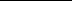 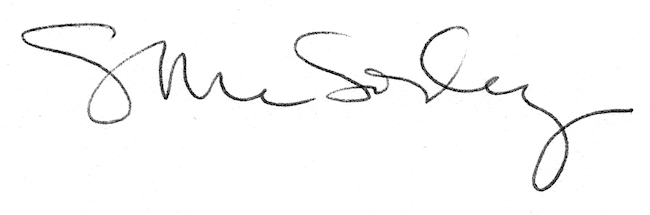 